EPPO Datasheet: 'Candidatus Phytoplasma pruni'Last updated: 2022-04-08IDENTITYNotes on taxonomy and nomenclature‘Candidatus Phytoplasma pruni’ is the causative agent of the X-disease, one of the most serious diseases of stone fruits in North America. This pathogen is a member of the X-disease phytoplasma group or 16SrIII group, subgroup 16SrIII-A (Davis et al., 2013). Nucleotide sequence comparisons revealed that the 16S rDNA sequences of the X-disease phytoplasma strains from eastern and western fruit-growing regions of the United States and Canada were identical or nearly identical (Kirkpatrick et al., 1995; Wang et al., 2012; Davis et al., 2013). In addition, graft-inoculation studies have shown that geographically different strains inciting the typical X-disease symptoms were pathologically similar (Kirkpatrick et al., 1995; Uyemoto & Kirkpatrick, 2011). Work by Davis et al. (2013), employing sequence and computer-simulated RFLP analyses of 16S rDNA sequences, has shown that the phytoplasmas associated with peach rosette, peach red suture and peach yellows (also called little peach) diseases, which occur in the Eastern United States and Canada, are also members of subgroup 16SrIII-A and are to be regarded as ‘Candidatus Phytoplasma pruni’. However, peach rosette phytoplasma may represent a subgroup 16SrIII-A variant whose 16S rDNA differs by a single base substitution in a Sau3AI restriction enzyme site (Davis et al., 2013). ‘Candidatus Phytoplasma pruni’ is distinctly different from other major stone fruit pathogens such as ‘Candidatus Phytoplasma prunorum’ which occurs in Europe, the peach yellow leaf roll phytoplasma that causes an important disease of peach in California, and from ‘Candidatus Phytoplasma phoenicium’ that infects Prunus spp. in Lebanon and Iran (Marcone et al., 2011, 2014; Kirkpatrick & Uyemoto, 2011; Foissac et al., 2011; Molino Lova et al., 2011; Salehi et al., 2018; Davis et al., 2013).HOSTSPeach (Prunus persica) is the principal host of X-disease phytoplasma. This pathogen also infects several other cultivated and wild Prunus species including sweet cherry (P. avium) and sour cherry (P. cerasus), nectarine (P. persica var. nectarina), almond (P. dulcis syn. P. amygdalus), Japanese plum (P. salicina), chokecherry (P. virginiana), bitter cherry (P. emarginata) and pin cherry (P. pensylvanica). Apricot (P. armeniaca) and European plum (P. domestica) are not known to be susceptible to X-disease phytoplasma (Kirkpatrick et al., 1995; Uyemoto & Kirkpatrick, 2011). Uyemoto et al. (1991) tested a range of cherry cultivars and accessions, and other Prunus spp. by grafting on infected rootstocks: all cherry material was susceptible but individuals of P. mahaleb, P. maackii, P. serotina, P. serrulata and P. subhirtella did not become infected. The wild species P. virginiana is an important natural reservoir of X-disease phytoplasma in the Eastern USA. The X-disease agent has also been experimentally transmitted from diseased stone fruit trees to several herbaceous host plants including celery (Apium graveolens), periwinkle (Catharanthus roseus), burr clover (Medicago hispida) and other clovers (Trifolium spp.) via dodder (Cuscuta spp.) bridges and by means of insect vectors (Jensen, 1971; Chiykowski & Sinha, 1988; Purcell, 1986; Uyemoto & Kirkpatrick, 2011).Host list: Prunus avium, Prunus cerasus, Prunus dulcis, Prunus emarginata, Prunus pensylvanica, Prunus persica var. nucipersica, Prunus persica, Prunus salicina, Prunus virginianaGEOGRAPHICAL DISTRIBUTIONThe X-disease agent ‘Candidatus Phytoplasma pruni’ is widespread in North America and has not been reported elsewhere in the world (Uyemoto & Kirkpatrick, 2011). X-disease was first described in 1931 on sweet cherry in California as cherry buckskin. Shortly thereafter, epidemiological and graft-transmission studies showed that the causal agent of cherry buckskin also caused a lethal decline disease of peach, called leaf casting yellows. In 1933, a disorder of peach characterized by symptoms similar to those reported in California, was observed in Connecticut and called X-disease because of its unknown cause. In ensuing years, peach X-disease was reported throughout the United States and in Canada (Kirkpatrick et al., 1995; Uyemoto & Kirkpatrick, 2011; Marcone et al., 2014). Peach rosette, peach red suture, and peach yellows, which are all caused by the X-disease phytoplasma, occur in the Eastern United States and Canada (Uyemoto & Scott, 1992; Kirkpatrick, 1995a, b; Larsen & Waterworth, 1995; Scott & Zimmerman, 2001; Kirkpatrick et al., 2011; Ragozzino, 2011).
North America: Canada (Alberta, British Columbia, New Brunswick, Ontario), United States of America (California, Colorado, Connecticut, Massachusetts, Michigan, Missouri, Nebraska, New York, North Dakota, Oregon, Pennsylvania, Utah, Virginia, Washington)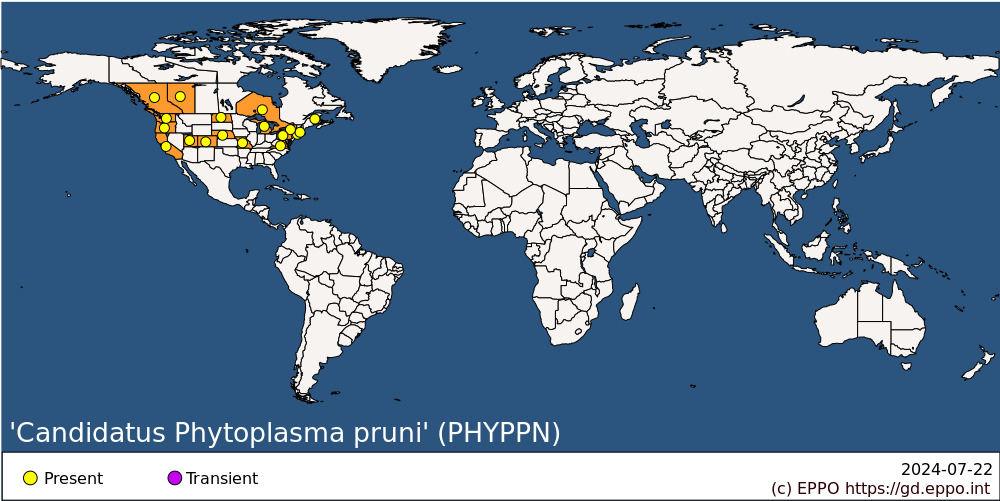 
BIOLOGYThe X-disease phytoplasma is spread in nature by at least 13 species of polyphagous leafhoppers (Rosenberger & Jones, 1977; Rahardja et al., 1992; Purcell, 1996; Uyemoto & Kirkpatrick, 2011). In the Western United States, Colladonus montanus, C. geminatus, Fieberiella florii, Scaphytopius acutus and some Osbornellus species are the most important vectors, while Paraphlepsius irroratus appears to be the most important vector in Michigan and other eastern states. Although peach is highly susceptible to X-disease phytoplasma and readily infectible by graft-inoculation, it is a very poor host for acquisitions by leafhopper vectors. Thus, peach is regarded as a dead-end host (Purcell, 1996). In the Eastern United States, X-disease-infected chokecherry and bitter cherry trees, residing in close proximity to peach orchards, serve as the primary pathogen reservoirs from which leafhopper vectors readily acquire the X-disease phytoplasma. However, in the central valley of California, where wild Prunus hosts are absent, diseased sweet cherry trees are the most important pathogen source (Kirkpatrick et al., 1995; Uyemoto & Kirkpatrick, 2011). In the foothills of California and in the cherry-growing areas of Washington state, chokecherries growing in the vicinity of orchards serve as a pathogen reservoir. Other ornamental trees of the genus Prunus may be potential pathogen reservoirs. Also, species from other genera may also function as reservoirs, but their role in the epidemiology of the pathogen is not known (Guerra, 1997; Marcone et al., 2014).Since X-disease phytoplasma differentially colonizes plant tissue throughout the season, variations in transmission rates following graft-inoculations have been observed in many instances for this pathogen. Work by Uyemoto & Luhn (2006) has shown that in sweet cherry the transmission rate was 10% in spring (June) whereas it reached 64% in summer (August), irrespective of the age of the shoots used as inoculum. Besides cherry sources, graft-transmissions using scion buds from X-disease-affected peach trees, collected in June yielded a high transmission rate (55%). Similar results were obtained by Suslow & Purcell (1982) and Kirkpatrick et al. (1990), who demonstrated that the ability of the leafhopper vector C. montanus to acquire the X-disease phytoplasma from diseased sweet cherry trees correlated with the seasonal variation of the phytoplasma titre occurring in the leaves. X-disease phytoplasma in spring initially colonized and multiplied in the fruit peduncles rather than in the leaves reaching the highest concentration in peduncles when fruits were mature. Later, after ripening and senescence of the fruits, the pathogen persisted and continued to increase in the leaves. Therefore, the highest rates of infective C. montanus individuals were recorded in August-September. Rosenberg & Jones (1977) reported on the seasonal variations in transmission of X-disease phytoplasma in peach and chokecherry trees following graft-inoculations. The highest transmission rates were obtained in June-August (82-100%) and May-June (100%) for peach and chokecherry, respectively. The pathogen was also transmitted during winter, although at a low percentage in peach. Using DAPI fluorescence tests, Douglas (1986) monitored the distribution of X-disease phytoplasma in diseased peach and chokecherry trees during two growing seasons, finding a good correlation between symptom severity and extent of phytoplasma invasion. However, in chokecherry, pathogen invasion occurred earlier and was more extensively distributed than that observed in peach trees. The incubation period in peach or P. virginiana depends very much on the stage of development of the tree at the moment of infection. Symptoms are seen 6 weeks after the beginning of growth if buds were inoculated in the previous year. The latency period in the insect vector is 22-35 days for C. geminatus and 45 days for S. acutus.DETECTION AND IDENTIFICATIONSymptomsIn peach and nectarine, symptoms are cultivar-dependent ranging from early defoliation without any obvious leaf markings to leaf yellowing by mid-summer. Other symptoms include leaves with irregularly shaped lesions that are red, chlorotic or necrotic. Necrotic tissues dehisce giving leaves a shot-hole appearance. Later, symptomatic leaves are prematurely shed and, depending on tree vigour, new terminal leaves may develop. Fruits borne on infected branches are small and lack flavour. Diseased trees exhibit branch dieback and trees succumb within five years (Kirkpatrick et al., 1995; Marcone et al., 2014). X-disease-affected cherry trees undergo a rapid or slow decline, depending on the rootstock used. Infected cherry trees on Prunus mahaleb rootstocks decline rapidly and usually die one to three years after infection. Tree death is rapid because P. mahaleb is hypersensitively resistant to the pathogen. When trees grafted on this rootstock become infected with the X-disease agent and the pathogen reaches the graft union, it causes a hypersensitive reaction that effectively girdles the tree. The tree canopy becomes chlorotic, terminal leaves begin to droop, and leaf undersides turn a reddish colour. Concomitantly, pits and grooves develop at the junction of scion and rootstock. Thereafter, trees collapse. In contrast, infected cherry trees on systemically susceptible rootstocks such as mazzard (P. avium), Colt (P. avium x P. pseudocerasus) and Stockton Morello (P. cerasus) decline more slowly, over several growing seasons. Symptoms first appear in the inoculated limbs or scaffold, but within two or more years the entire tree becomes systemically infected. Leaves on infected limbs are smaller than normal and develop a red tinge on the upper lamina. Terminal shoot growth is reduced or absent. Fruit symptoms include late or delayed maturation, incomplete colour development, conical shape, often shorter-than-normal pedicels, and bland-flavoured, watery flesh. As the disease progresses, dieback of limbs and scaffolds is followed by tree death (Uyemoto, 1989; Kirkpatrick et al., 1995; Uyemoto & Kirkpatrick, 2011).X-disease-infected chokecherry trees which are common in the Northern USA and Eastern Canada are characterized by a pronounced reddening of the foliage. By contrast, in Western Canada, infected trees develop only mild reddening. Other symptoms include shortened internodes, sterility of flowers and decline (Guo et al., 1996; Hiruki & Wang, 1999). In diseased pin cherry trees, witches’-brooms develop after breaking of dormancy of the axillary buds and formation of erect and spindly axillary shoots. The witches’-broom formations often die during winter (Hiruki & Wang, 1999).X-disease-affected trees of several cultivars of Japanese plum show foliar symptoms such as general chlorosis and reddening, small fruits which are of low quality, and tree death, that usually occurs within one or two years from the appearance of foliar symptoms. Trees of almond, apricot and European plum naturally infected with the X-disease phytoplasma show no obvious foliar symptoms and no detrimental effects on fruit quality or quantity (Kirkpatrick et al., 1995).MorphologyElectron microscope studies (Nasu et al., 1970; Granett & Gilmer, 1971; MacBeath et al., 1972) have shown the presence of typical phytoplasma bodies in sieve tube elements of X-disease-infected plants and in the the leafhopper vector Colladonus montanus (Nasu et al., 1970; Granett & Gilmer, 1971; MacBeath et al., 1972; Guo et al., 1996). The phytoplasma bodies were bounded by a unit membrane, lacked a rigid cell wall and were found to possess, in their cytoplasm, dispersed strands resembling DNA and ribosome-like particles. They were typically pleomorphic, in general spherical or filamentous. The size of spherical forms ranged from 200 to 400 nm in diameter whereas filamentous bodies were up to 5400 nm in length. However, the phytoplasma bodies observed in C. montanus and celery plants were larger and less elongated than those occurring in various Prunus species (Granett & Gilmer, 1971).Detection and inspection methodsX-disease phytoplasma can be tested by inoculation on peach seedlings (cv. Elberta or GF305) in the field, but 4 years are needed for results to be certain. It can also be tested for on the same indicators in the glasshouse, symptoms appearing up to 3 months after inoculation. DAPI fluorescence tests and transmission electron microscope (TEM) observations were employed for detection of phytoplasmal infections in X-diseased stone fruit trees (Granett & Gilmer, 1971; MacBeath et al., 1972; Jones et al., 1974; Douglas, 1986; Guo et al., 1996). However, microscopic methods are not appropriate in epidemiological studies to identify plant reservoirs or insect vectors for a given phytoplasma because they do not allow pathogen identification. Also, these methods are limited when the phytoplasma population is very low and unevenly distributed among the plant host organs, as it is often true for woody plants.Polyclonal antisera and monoclonal antibodies have been produced against the X-disease phytoplasma and were successfully used in ELISA, ISEM and immunofluorescence staining tests to detect the pathogen in several plant hosts as well as in the leafhopper vectors C. montanus and P. irroratus (Sinha & and Chiykowski, 1984, 1986, 1990; Kirkpatrick & Garrot, 1984; Jiang et al., 1989; Guo et al., 1996, 1998a,b). However, due to lack of specificity and sensitivity, serological methods are not widely employed for diagnostic purposes.PCR is the most widely used method to detect and identify the phytoplasma. Universal phytoplasma primers as well as X-disease group-specific primers have been designed, directed to ribosomal or non-ribosomal DNA sequences. Primers amplifying rDNA sequences are the most extensively used (Smart et al., 1996; Guo et al., 2000; Hadidi et al., 2011). The sensitivity of detection can be increased by nested PCR.PATHWAYS FOR MOVEMENTThe X-disease phytoplasma is not seed-transmissible. The pathogen is spread locally by insect vectors whereas it is spread internationally by infected planting material or insect vectors carried on this material.PEST SIGNIFICANCEEconomic impact X-disease is economically important in peach and sweet and sour cherry in many eastern and western fruit-growing regions of the United States and Canada (Kirkpatrick et al.,1995, 2011; Uyemoto & Kirkpatrick, 2011). Entire cherry orchards are likely to be lost in the foothills of California and in the cherry-growing areas of Washington state, where chokecherries growing in the vicinity of orchards serve as a pathogen reservoir and several additional species of leafhopper vectors are present (Kirkpatrick et al., 2011). X-disease currently causes losses in peach and cherry in Michigan but usually only a few trees per acre are affected (Kirkpatrick et al., 2011).Control Use of healthy plant material, removal of infected plants and effective control of the insect vectors are important measures for managing the X-disease phytoplasma (Lacy, 1981; Douglas & McClure, 1988; Kirkpatrick et al., 1995; Uyemoto & Kirkpatrick, 2011). Healthy plants should be used for establishing new orchards. Therefore, rootstocks and scion wood should be tested with an appropriate method to ensure that they are free from infections. Primary pathogen reservoirs should be properly identified and removed. Injections of tetracyclines into diseased trees result in the temporary remission of X-disease symptoms and in reduced transmission of the diseases by leafhopper vectors that obtain the inoculum from treated trees (Cooley et al., 1992). However, this control method is not use in practice because of the cost involved, the injury caused to trees, and the possibility of antibiotic residue in the fruits (Kirkpatrick et al., 1995; Uyemoto & Kirkpatrick, 2011).Phytosanitary riskIn the EPPO region, peach, the main host, has the greatest economic importance of all Prunus spp. There are probably susceptible European cultivars, and, in any case, American cultivars are frequently introduced. Of the North American vectors, at least Fieberiella florii occurs in Europe and there may also be local insects which might act as vectors. The production of healthy planting material of Prunus requires the exclusion of the X-disease phytoplasma, reported to be seriously damaging if control measures are not properly applied. The fact that new American peach cultivars are regularly imported into Europe points strongly to the real risk which exists. The experience with peach latent mosaic viroid (EPPO/CABI, 1996), introduced into Europe in very similar circumstances, should not be forgotten.PHYTOSANITARY MEASURESCountries may prohibit import of Prunus planting material from countries where the phytoplasma is present. Alternatively, it can be recommended that Prunus planting material should come from a field inspected during the growing season and, particularly for material from countries where the pest is found, the material should be subject to an official certification scheme, with particular emphasis on preventing reinfection of healthy material by airborne vectors. The EPPO certification scheme for Prunus fruit trees (EPPO,2001a,b), though intended to be used primarily within the EPPO region, provides a suitable model.REFERENCESChiykowski LN & Sinha RC (1988). Some factors affecting the transmission of eastern peach X-mycoplasmalike organisms by the leafhopper Paraphlepsius irroratus. Canadian Journal of Plant Pathology 10(2), 85-192.Cooley DR, Tattar TA, Schieffer JT (1992) Treatment of X-disease of peaches using oxytetracycline microinjection capsules. HortScience 27, 235-237. Davis RE, Zhao Y, Dally EL, Lee I-M, Jomantiene R & Douglas SM (2013) ‘Candidatus Phytoplasma pruni’, a novel taxon associated with X-disease of stone fruits, Prunus spp.: multilocus characterization based on 16S rRNA, secY, and ribosomal protein genes. International Journal of Systematic and Evolutionary Microbiology 63, 766-776.Douglas SM (1986) Detection of mycoplasma-like organisms in peach and chokecherry with X-disease by fluorescence microscopy. Phytopathology 76, 784-787. Douglas SM, McClure MS (1988) New integrated approach for controlling X-disease of stone fruits. Bulletin, Connecticut Agricultural Experiment Station No. 854.EPPO (2001a) PM 4/29 Certification scheme for cherry. EPPO Bulletin 31(4), 447-461.EPPO (2001b) PM 4/30 Certification scheme for almond, apricot, peach and plum. EPPO Bulletin 31(4), 463-478.EPPO/CABI (1996) Peach latent mosaic viroid. In: Quarantine pests for Europe. 2nd edition (Ed. by Smith, I.M.; McNamara, D.G.; Scott, P.R.; Holderness, M.). CAB INTERNATIONAL, Wallingford, UK. Foissac X, Choueiri E & Bové J-M (2011) Almond witches’-broom phytoplasma. In: Virus and Virus-Like Diseases of Pome and Stone Fruits (eds Hadidi A, Barba M, Candresse T & Jelkmann W), pp. 277-280. APS Press, St. Paul, MN, USA.Gilmer RM, Blodgett EC (1976) X-disease. In: Virus diseases and non-infectious disorders of stone fruits in North America. USDA Agriculture Handbook No. 437, pp. 145-155. United States Department of Agriculture, USA. Granett AL, Gilmer RM (1971) Mycoplasmas associated with X-disease in various Prunus species. Phytopathology 61, 1036-1037. Guerra LJ (1997) Biological and molecular characterization of phytoplasmas infecting fruit and nut trees in California. Ph.D. Thesis. Davis, CA, USA, University of California.Guo YH, Walla JA, Cheng ZM & Lee IM (1996) X-disease confirmation and distribution in chokecherry in North Dakota. Plant Disease 80(1), 95-102.Guo YH, Cheng ZM, Walla JA & Zhang Z (1998a) Large-scale screening for X-disease phytoplasma infection in chokecherry. HortScience 33(2), 293-295.Guo YH, Cheng ZM, Walla JA & Zhang Z (1998b) Diagnosis of X-disease phytoplasma in stone fruit by a monoclonal antibody developed directly from a woody plant. Journal of Environmental Horticulturae 16, 33-37.Guo YH, Cheng Z-M & Walla JA (2000) Characterization of X-disease phytoplasma in chokecherry from North Dakota by PCR-RFLP and sequences analysis of rRNA gene region. Plant Disease 84, 1235-1240.Hadidi A, Olmos A, Pasquini G, Barba M, Martin RR & Shamloul AM (2011) Polymerase chain reaction for detection of systemic plant pathogens. In: Virus and Virus-Like Diseases of Pome and Stone Fruits (eds Hadidi A, Barba M, Candresse T & Jelkmann W), pp. 341-359. APS Press, St. Paul, MN, USA.Hiruki C & Wang KR (1999) Phytoplasma diseases of urban tree and shrub species in western Canada. Acta Horticulturae 496, 55-61.Jensen DD (1971) Herbaceous host plants of western X-disease agent. Phytopathology 61, 1465-1470.Jiang YP, Chen TA, Chiykowski LN, Sinha RC (1989) Production of monoclonal antibodies to peach eastern X-disease agent and their use in disease detection. Canadian Journal of Plant Pathology 11, 325-331. Jones AL, Hooper GR & Rosenberger DA (1974) Association of mycoplasma-like bodies with little peach and X-disease. Phytopathology 64(5), 755-756.Kirkpatrick BC (1995a) Peach rosette. Compendium of Stone Fruit Diseases (eds Ogawa JM, Zehr EI, Bird GW, Ritchie DF, Uriu K & Uyemoto JK), pp. 56-57. APS Press, St. Paul, MN, USA.Kirkpatrick BC (1995b) Peach yellows. In: Compendium of Stone Fruit Diseases (eds Ogawa JM, Zehr EI, Bird GW, Ritchie DF, Uriu K & Uyemoto JK), p. 57. APS Press, St. Paul, MN, USA.Kirkpatrick BC & Garrott DG (1984) Detection of X-disease in plant hosts by enzyme-linked immunosorbent assay. Phytopathology 74, 825.Kirkpatrick BC & Uyemoto JK (2011) Peach yellow leaf roll phytoplasma. In: Virus and Virus-Like Diseases of Pome and Stone Fruits (eds Hadidi A, Barba M, Candresse T & Jelkmann W), pp. 247-249. APS Press, St. Paul, MN, USA.Kirkpatrick BC, Uyemoto JK & Purcell AH (1995) X-disease. In: Compendium of Stone Fruit Diseases (eds Ogawa JM, Zehr EI, Bird GW, Ritchie DF, Uriu K & Uyemoto JK), pp. 57-59. APS Press, St. Paul, MN, USA.Kirkpatrick BC, Pasquini G, Scott S & Foissac X (2011) Economic impact of pome and stone fruit phytoplasmas. In: Virus and Virus-Like Diseases of Pome and Stone Fruits (eds Hadidi A, Barba M, Candresse T & Jelkmann W), pp. 9-12. APS Press, St. Paul, MN, USA.Lacy GH (1981) Survey of X-diseased peach and nectarine trees in Connecticut. Phytopathology 71, 234. Larsen HJ & Waterworth HE (1995) Peach red suture. In: Compendium of Stone Fruit Diseases (eds Ogawa JM, Zehr EI, Bird GW, Ritchie DF, Uriu K & Uyemoto JK), pp. 55-56. APS Press, St. Paul, MN, USA.MacBeath JH, Nyland G, Spurr AR (1972) Morphology of mycoplasma-like bodies associated with peach X-disease in Prunus persica. Phytopathology 62, 935-937. Marcone C, Jarausch B, Jarausch W & Dosba F (2011) European stone fruit yellows phytoplasma. In: Virus and Virus-Like Diseases of Pome and Stone Fruits (eds Hadidi A, Barba M, Candresse T & Jelkmann W), pp. 233-241. APS Press, St. Paul, MN, USA.Marcone C, Guerra LJ & Uyemoto JK (2014) Phytoplasmal diseases of peach and associated phytoplasma taxa. Journal of Plant Pathology 96(1), 15-28.Molino Lova M, Quaglino F, Abou-Jawdah Y, Choueiri E, Sobh H, Alma A, Tedeschi R, Casati P & Bianco PA, (2011). ‘Candidatus Phytoplasma phoenicium’-related strains infecting almond, peach and nectarine in Lebanon. Bulletin of Insectology 64, 267-268.Nasu S, Jensen DD, Richardson J (1970) Electron microscopy of mycoplasma-like organisms associated with insect and plant hosts of peach western X-disease. Virology 41, 583-595.Purcell AH (1986) Epidemiologies of X-diseases in California, USA. Acta Horticulturae 193, 351-355.Purcell AH (1996) Vector transmission and epidemiology of indigenous and exotic prokaryotic pathogens of plants. Atti Convegno Annuale SIPaV, Udine 1996, 5-11.Ragozzino A (2011) Peach rosette phytoplasma. In: Virus and Virus-Like Diseases of Pome and Stone Fruits (eds Hadidi A, Barba M, Candresse T & Jelkmann W), pp. 251-253. APS Press, St. Paul, MN, USA.Rahardja U, Whalon ME, Garcia-Salazar C & Yan YT (1992) Field detection of X-disease mycoplasmalike organism in Paraphlepsius irroratus using a DNA probe. Environmental Entomology 21, 81-88. Rosenberger DA, Jones AL (1977) Seasonal variation in infectivity of inoculum from X-diseased peach and chokecherry plants. Plant Disease Reporter 61, 1022-1024. Salehi M, Salehi E, Simapour M, Quaglino F &, Bianco PA (2018) Apricot yellow associated with ‘Candidatus Phytoplasma phoenicium’ in Iran. Phytopathologia Mediterranea 57, 269-283.Scott SW & Zimmerman MT (2001) Peach rosette, little peach, and red suture are diseases induced by a phytoplasma closely related to western X-disease. Acta Horticulturae 550, 351-354.Sinha RC & Chiykowski LN (1984) Purification and serological detection of mycoplasma-like organisms from plants affected by peach eastern X-disease. Canadian Journal of Plant Pathology 6, 200-205. Sinha RC & Chiykowski LN (1986) Detection of mycoplasma-like organisms in leafhopper vectors of aster yellows and peach X-disease by immunosorbent electron microscopy. Canadian Journal of Plant Pathology 8, 387-393.Sinha RC & Chiykowski LN (1990) Serological detection of mycoplasmalike organisms in plants and vector leafhoppers using polyclonal antibodies. Zentralblatt für Bakteriologie 20, 277-279.Smart CD, Schneider B, Blomquist CL, Guerra LJ, Harrison NA, Ahrens U, Lorenz K-H, Seemüller E & Kirkpatrick BC (1996) Phytoplasma-specific PCR primers based on sequences of the 16S/23S rRNA spacer region. Applied and Environmental Microbiology 62, 2988-2993.Suslow KG & Purcell AH (1982) Seasonal transmission of X-disease agent from cherry by leafhopper Colladonus montanus. Plant Disease 66(1), 28-30Uyemoto JK (1989) Union aberration of sweet cherry on Prunus mahaleb rootstock associated with X disease. Plant Disease 73, 899-902. Uyemoto JK & Scott SW (1992) Important diseases of Prunus caused by viruses and other graft-transmissible pathogens in California and South-Carolina. Plant Disease 76, 5-11.Uyemoto JK & Luhn CF (2006) In-season variations in transmission of cherry X-phytoplasma and implication in certification programs. Journal of Plant Pathology 88, 317-320.Uyemoto JK & Kirkpatrick BC (2011) X-disease phytoplasma. In: Virus and Virus-Like Diseases of Pome and Stone Fruits (eds Hadidi A, Barba M, Candresse T & Jelkmann W), pp. 243-245. APS Press, St. Paul, MN, USA.Uyemoto JK, Kirkpatrick BC, Cummins JN (1991) Susceptibility of selected cherry clones and related species to Western X-disease. HortScience 26, 1510-1511.Wang L, Hong N, Martini M, Wang Y, Michelutti R & Wang G (2012). Molecular characterization of two phytoplasma strains associated with X disease in peach in Canada. Phytopathogenic Mollicutes 2, 9-14.ACKNOWLEDGEMENTSThis datasheet was extensively revised in 2022 by Professor Carmine Marcone, University of Salerno (IT). His valuable contribution is gratefully acknowledged.How to cite this datasheet?EPPO (2024) 'Candidatus Phytoplasma pruni'. EPPO datasheets on pests recommended for regulation. Available online. https://gd.eppo.intDatasheet historyThis datasheet was first published in the EPPO Bulletin in 1986 and revised in the two editions of 'Quarantine Pests for Europe' in 1992 and 1997, as well as in 2022. It is now maintained in an electronic format in the EPPO Global Database. The sections on 'Identity', ‘Hosts’, and 'Geographical distribution' are automatically updated from the database. For other sections, the date of last revision is indicated on the right.CABI/EPPO (1992/1997) Quarantine Pests for Europe (1st and 2nd edition). CABI, Wallingford (GB).EPPO (1986) Data sheets on quarantine organisms no 140: Peach X disease mycoplasm. EPPO Bulletin 16(1), 35-38. https://doi.org/10.1111/j.1365-2338.1986.tb01133.x 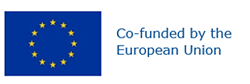 Preferred name: 'Candidatus Phytoplasma pruni'
Authority: Davis et al.
Taxonomic position: Bacteria: Tenericutes: Mollicutes: Acholeplasmatales: Acholeplasmataceae
Other scientific names: Phytoplasma pruni, X-disease phytoplasma
Common names in English: Canadian X-disease, X-disease, cherry albino, cherry buckskin, eastern X-disease, leaf casting yellows, peach X-disease, western X-disease
view more common names online...
EPPO Categorization: A1 list
EU Categorization: RNQP (Annex IV)
view more categorizations online...
EPPO Code: PHYPPN
more photos...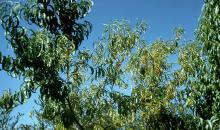 